Notice of RaceBusan Super Cup International Yacht Race 2017 is authorized by Busan Sailing Federation in conjunction with City of Busan and Busan Sports Council sponsored by Sungwoo Hightech Co., Ltd. and LEE & HAN Co., Ltd               1    RulesThe regatta will be governed by the rules as defined in The Racing Rules of Sailing 2017-2020,WS Offshore Special Regulations(OSR 2016-2017) Category 4 will apply for the Busan Super Cup Race.1.2  If there is a conflict between languages the English text will take precedence.1.3  If there is a conflict between NOR and SI, SI will take precedence. This changes RRS 63.7.2    AdvertisingWS Advertising Code will apply. Competitors & Boats advertising will be without restriction.Event Advertising by the Organizing Authority will be:bow numbers with advertisement which have to be displayed as forward as possible on the both sides of the first 20% of the hulladvertisement to be displayed on the both sides of the foremost 20% of the mainsail boomsponsor’s flag that has to be flown on the backstay throughout the entire event.The advertising sticker that gave from Organizing Authority have to be displayed on the center of hullThe Organizing Authority may also require the installation, at no cost to competitors, of onboard video cameras, position devices, and guest riders whose on-board positional restrictions are defined in the Sailing Instructions. 3   Eligibility3.1. All boats participating in this regatta shall comply with the following: a) This regatta is open to single mono hulled and self-righting and have an overall length (LOA) not less than  25 ft(8m) in the ORC and Open classes.b) ORC class from the ship in 2017, was issued a valid ORC Club or ORC International ratings must be equipped with a certificate, NOR or SI specifically except as modified or deleted by ORC ratings system should fit all the provisions of the rule (RRS 78.1). The rating certificate is signed with the entry form shall be submitted by the Director.c) All boat is participating in the competition, must be examined safety check in accordance with the OSR category 4 and It lead you to be able to participate in the race when you are determined ‘suitable’ by the Safety Inspectors. Skippers are required to perform a self-safety inspection according to the OSR category 4 on the WS website (http://www.sailing.org/documents/offshorespecialregs/index.php) When you register for competition, ‘The Safety Inspection’ form which will be announced on the regatta official website afterward must be submitted with.d) Each Korean boat shall be registered to the KSAF yacht registration system on the following website. http://www.koreacup.org/e) All boat has to have a Marine VHF or Satellite Phone f) Beside, the boat was approved from OA can enter.3.2  Eligibility of Crews for the Busan Super Cup International Yacht Racea) The minimum number of crews including skipper on a boat should be 4 and the age must be over 16b) At least one member of boat must have attended a KSAF sanctioned Safety Training Program or an WS Offshore Personal Sea Survival Course certificate or similar program of your country within the last five years before the start of the race.c) It is strongly recommended that at least 50% of the crews on a boat shall have completed a Category 4race or higher, or an equivalent passage.3.3  If the Organizing Committee determines that there are safety problems or other problems, such as unsportsman-like conducts, with a boat or its members, the Organizing Committee may refuse or cancel their participation.4  CLASSES4.1 The race classes will be divided into 4 as follows:4.2  The ORC classes shall be made in accordance with the GPH ratings. Efforts will be made to make each class as equal in number as possible, but if there are any boats left over after making equal, they will be assigned to the higher GPH rating class (ORC CLASSⅡ). All decisions of the classes will be made by the Organizing Committee and such decisions shall be final and not subject to any protest.The CLASS will be confirmed by 9 am on the first day of races. After this point there will be no changes in the CLASS, even though there may be changes in their handicap ratings (GPH).And the OPEN CLASSES are also divided into two classes according to same method with KSAF PHRF.5  Entries and Entry Fee5.1   Eligible boats may enter by completing the attached form and sending it to the:Before 18:00 24st March 2017 .Completed and signed OFFICIAL ENTRY FORMPHOTO OF THE BOAT in hi-res JPEGa copy of VALID INSURANCE (water leisure activity general or third-party liability)DECLARATION FORM, duly filled out and signed WS OSR Safety INSPECTION CARD Entry fee PAYMENT CONFIRMATION REGISTRATION CERTIFICATE of the Boat on Own CountryCurrent ORC CERTIFICATE (Only for ORC Class)   5.2   The non-refundable entry fee should be bank transferred to  or paid directly at the registration in the race office by a cash. Total amount of entry fee is the sum of fee per boat plus all members (skipper+crews )fee.5.3   The organizer is not responsible for any costs incurred by the non-acceptance of a boat’s registration.5.4   The allowance of additional entry after the above period for entry will be determined by Organizing Authority.5.5   The race committee can limit the number of entries even before the entry closing day by the reason of the reasonable boats numbers and effective progress of race6    Registration and Schedule6.1   Each Owner or Skipper must personally register in the Race Office located in Busan Yachting Center Marina at organizer’s office (Busan Sailing Federation).6.2  The following documents shall be presented at registration:All Crew list with name, surname, date of birth, Copy of PassportCERTIFICATION of KSAF sanctioned Offshore Safety Training Program or an WS Offshore Personal Sea Survival Course or similar program of participant’s own country6.3   Crew lists may be amended up to 29th April 2017 at 09:00 by filling a new form showing the changes. After this time, changes in crew may be made only with the written permission of the International Jury.6.4   It is ok to have less crews in your boat than you have register to participate at the race. However, it is not allow to have more crews on the boat after the registration(The minimum number of crews must be keep.)6.57    MeasurementAll the boat that is participating in the competition must do a boat measurement as it goes around randomly by Organizing Authority.8 	Sailing InstructionsSailing Instructions will be available for each entrant at completion of the registration formalities at the venue.9	VenueAttachment 1. shows the location of the racing areas.10  Penalty System    RRS 44.1 is changed so that the Two-Turns Penalty is replaced by the One-Turn Penalty.11  ScoringA boat’s series score will be the total of her race scores.11.1  Scoring shall be applied to RRS Appendix A3. .11.2  Race results are computed according to the ORC rules and fixed time PHRF.11.3  PHRF rating is determined by the official measurer of Organizing Committee , this is not the subject of the protest. This changes RRS 6112  International JuryAn international jury has been appointed in accordance with rule 91(b), its decisions will be final as provided in RRS 70.5.13	Nautical chartsThe following nautical charts of the Korea Hydrographical and Oceanographic Administration are utilized as a reference in the Sailing Instructions: K-2131, K-2153.  Please refer to www.chartkorea.com for availability. 14 	MooringsFree allocated berthing will be provided from 12:00 22th April to 14:00 7th May at Busan Yachting Center Marina in front of organizer’s office. 15   HAUL-OUT Restrictions     Boats shall not be hauled out during the regatta except with and according to the terms of prior written permission of the race committee16   Registration of arrival 16.1 	CIQ procedure shall be supported by the organizer to boats arrived from 26th April.16.2 	Following documents shall be provided before arriving at the Event Venue for CIQ procedure.a) Registration Certificate of Ship’s Nationality b) Ship Sanitation Control Exemption Certificate/Ship Sanitation Control Certificate c) Crew list (It should include Date of birth, Sex, Passport number in case of person who arriving Korea by boat)16.3  Other information for CIQ shall be found at the organizer’s homepage.17	Media rightsCompetitors, owners and their guests give absolute right and permission to the Organizing Authority for any photography and video footage taken of persons and boats during the event, to be published and/or broadcasted in any media, including but not limited to TV advertisements, whatsoever for either editorial or advertising purposes or to be used in press information.18	CommunicationExcept when communicating with the Race Commitee, a boat while racing, shall not transmit or receive communication of any information not publicly available to all boats participating. 19	Trophies and PrizesThe SuperCup Champion Trophy will be awarded to the winner of ORC class and Super Cup trophies will be awarded to ranked boats from 1st to 3rd.Prizes will be given as follows※ There can be changed on the amount of prize money in case of confirmation of execution plan.20   Disclaimer of LiabilityAll those taking part in the regatta do so at their own risk and responsibility. The Organizing Authority, Busan Sailing Federation, Korean Sailing Federation, ORC and any other party involved in the organization of the Busan Supercup International Yacht Race disclaim any and all responsibility whatsoever for loss, damage injury or inconvenience that might occur to persons and materials, both ashore and at sea as a consequence of participation in the event. Each boat owner or his representative accepts these terms by signing entry form. The attention of competitors is drawn to WS Part 1 Fundamental Rule 4: A boat is solely responsible for deciding whether or not to start or to continue racing. 21   Participation Subsidy21.1   Participation subsidy will be provided according to each boat’s sailing distance to the venue as follows※ The amount of subsidy for foreign boats mooring at domestic harbor is 1,000,000KWR21.2   Every yacht which at the time of departing a Korean home port has to submit a copy of the notice for   ’ long distance water activity report’ which is notice to Korea Coast Guard on departure to the race committee for the registration.21.3  For those boats for which the Organizing Committee has refused their participation or for those not completing the races (such as withdrawing from a race during the event with no reason) for reasons which do not justifiably convince the Race Committee, the subsidies for the voyage and parade participation will not be paid.22	InsuranceEach participating boat shall be insured with valid third-party insurance. Regardless, it is the responsibility of the owners to hold adequate insurance cover for Tort and Third Party Insurance (Property and Persons).    (The insurance company to agreement with KSAF: Dongbu Insurance http://dongbu.ufinsu.com)23	Further informationFor further information please contact sailingbusan@gmail.comATTACHEMENT 1.  RACE AREA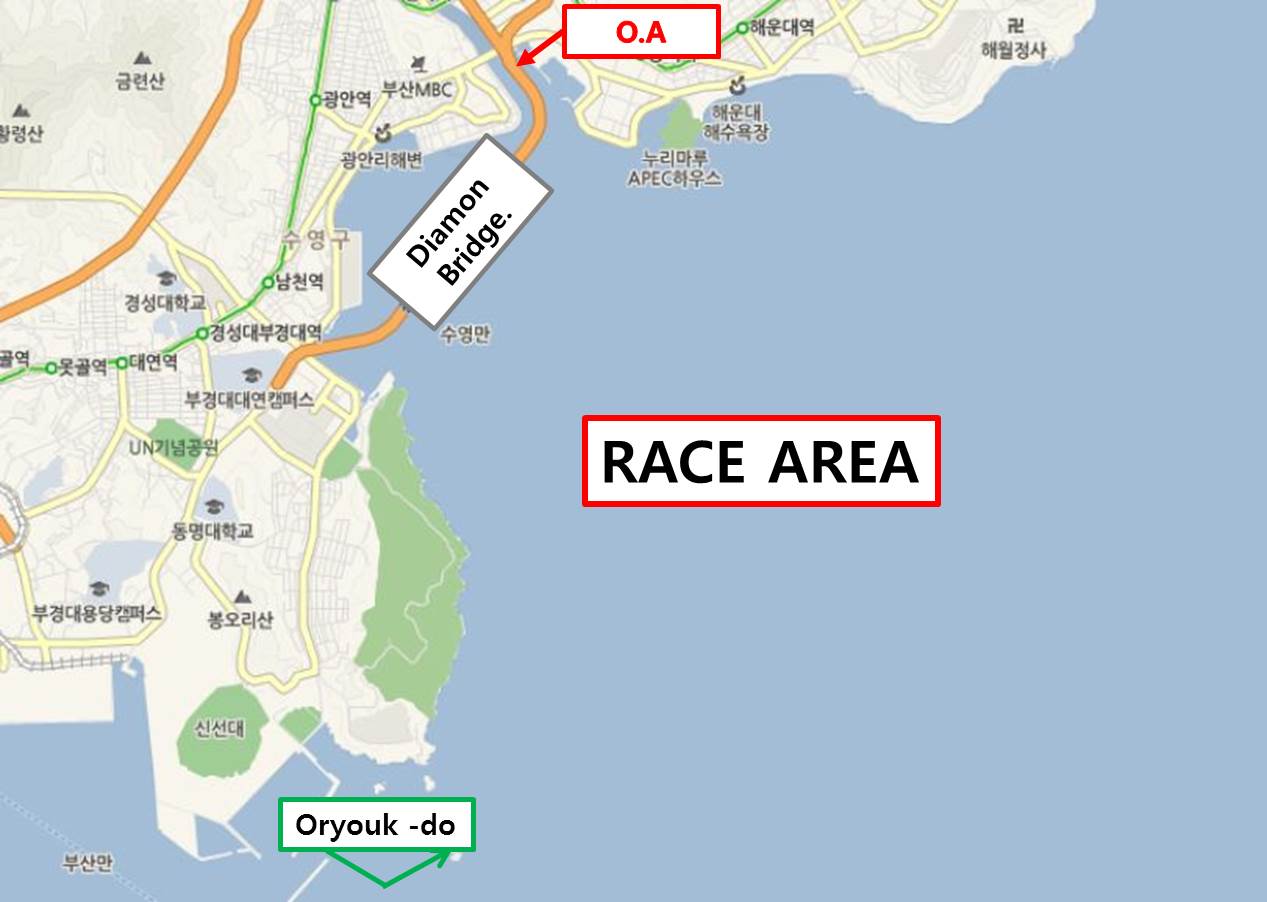 ATTACHEMENT 2.Busan Super Cup International Yacht Race 2017Suyeong Bay Yacht Center, Busan2017. 4. 28 ~ 4. 30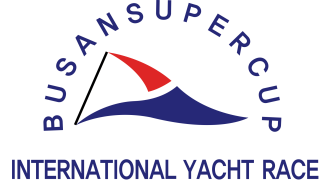 ※  ORC rating certificate (2017) must be issued by a participant, The competition notice of official site ( www.busansupercup.or.kr ) / www.orc.org ∙ ORC CLASS Ⅰ∙ ORC CLASS Ⅱ∙ OPEN CLASS Ⅰ∙ OPEN CLASS ⅡBusan Super Cup International Yacht Race Organizing Committee.Busan Super Cup International Yacht Race Organizing Committee.Busan Super Cup International Yacht Race Organizing Committee.Busan Super Cup International Yacht Race Organizing Committee.Address84 Haeundaehaebyeon-ro, Haeundae-gu, Busan , Republic of Korea  Postcode 4809084 Haeundaehaebyeon-ro, Haeundae-gu, Busan , Republic of Korea  Postcode 4809084 Haeundaehaebyeon-ro, Haeundae-gu, Busan , Republic of Korea  Postcode 48090Telephone :+82 (0)51 747 1982Fax+82 (0)51 746 1793E-mailsailingbusan@gmail.comWebsitewww.busansupercup.or.krAccount NameBusan Sailing Federation,Bank(Branch) NameBusan Bank (Marine City)Account Number101-2045-0466-01Bank(Branch) Code 0321718Account Number101-2045-0466-01Swift codePUSBKR2PXXX,Fee for a boatKRW 200,000Fee for membersKRW 30,000 DateTime 28TH April (FRI)09:00 ~ 18:00DateScheduleTimeTimeVenue27th April (THU)Registration And MeasurementRegistration And Measurement13:00 ~ 18:00O.A28th April (FRI)Registration And MeasurementRegistration And Measurement09:00 ~ 18:00O.A29th April (SAT)Skipper MeetingSkipper Meeting09:00 ~Front of O.A building29th April (SAT)Inshore racesInshore races11:00~Race Area29th April (SAT)Opening CeremonyOpening Ceremony18:00~Haeundae Grand Hotel30th April (SUN)Skipper MeetingSkipper Meeting08:30 ~Front of O.A building30th April (SUN)Inshore racesInshore races10:00 ~Race Area30th April (SUN)Prize givingPrize giving17:00 ~ 19:00Front of O.A buildingORC ⅠORC ⅡOPEN ⅠOPEN Ⅱ  1st7,000,000 KRW6,000,000 KRW3,000,000 KRW3,000,000 KRW2nd5,000,000 KRW4,000,000 KRW2,000,000 KRW2,000,000 KRW3rd4,000,000 KRW3,000,000 KRW1,500,000 KRW1,500,000 KRW4th3,000,000 KRW2,000,000 KRW1,000,000 KRW1,000,000 KRW5th2,000,000 KRW1,000,000 KRW500,000 KRW500,000 KRW   LUCKY Prize   LUCKY Prize   LUCKY Prize1,000,000 KRW1,000,000 KRWDistanceAmountLess than 20miles200,000 KRWOver  20miles400,000 KRWOver  50mies800,000 KRWOver  100miles -1,100,000 KRWOverseas  (Japanese, Russian, Chinese , ect.)1,300,000 KRW※ Local accommodation information is provided at Haeundae-gu Office Homepage: eng.haeundae.go.kr       Busan SuperCup International Yacht Race 2017                             Entry Form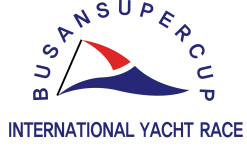        Busan SuperCup International Yacht Race 2017                             Entry Form       Busan SuperCup International Yacht Race 2017                             Entry Form       Busan SuperCup International Yacht Race 2017                             Entry Form       Busan SuperCup International Yacht Race 2017                             Entry Form       Busan SuperCup International Yacht Race 2017                             Entry Form       Busan SuperCup International Yacht Race 2017                             Entry Form       Busan SuperCup International Yacht Race 2017                             Entry Form       Busan SuperCup International Yacht Race 2017                             Entry Form       Busan SuperCup International Yacht Race 2017                             Entry FormHome Port or Departure PortHome Port or Departure PortHome Port or Departure PortHome Port or Departure PortHome Port or Departure PortHome Port or Departure Port       Busan SuperCup International Yacht Race 2017                             Entry Form       Busan SuperCup International Yacht Race 2017                             Entry Form       Busan SuperCup International Yacht Race 2017                             Entry Form       Busan SuperCup International Yacht Race 2017                             Entry Form       Busan SuperCup International Yacht Race 2017                             Entry Form       Busan SuperCup International Yacht Race 2017                             Entry Form       Busan SuperCup International Yacht Race 2017                             Entry Form       Busan SuperCup International Yacht Race 2017                             Entry Form       Busan SuperCup International Yacht Race 2017                             Entry Form       Busan SuperCup International Yacht Race 2017                             Entry Form       Busan SuperCup International Yacht Race 2017                             Entry Form       Busan SuperCup International Yacht Race 2017                             Entry Form       Busan SuperCup International Yacht Race 2017                             Entry Form       Busan SuperCup International Yacht Race 2017                             Entry Form       Busan SuperCup International Yacht Race 2017                             Entry Form       Busan SuperCup International Yacht Race 2017                             Entry Form       Busan SuperCup International Yacht Race 2017                             Entry Form       Busan SuperCup International Yacht Race 2017                             Entry Form       Busan SuperCup International Yacht Race 2017                             Entry Form       Busan SuperCup International Yacht Race 2017                             Entry FormArrival Date (in Busan)Arrival Date (in Busan)Arrival Date (in Busan)Arrival Date (in Busan)Departure Date (in Busan)Departure Date (in Busan)       Busan SuperCup International Yacht Race 2017                             Entry Form       Busan SuperCup International Yacht Race 2017                             Entry Form       Busan SuperCup International Yacht Race 2017                             Entry Form       Busan SuperCup International Yacht Race 2017                             Entry Form       Busan SuperCup International Yacht Race 2017                             Entry Form       Busan SuperCup International Yacht Race 2017                             Entry Form       Busan SuperCup International Yacht Race 2017                             Entry Form       Busan SuperCup International Yacht Race 2017                             Entry Form       Busan SuperCup International Yacht Race 2017                             Entry Form       Busan SuperCup International Yacht Race 2017                             Entry FormBOATBOATBOATBOATBOATBOATBOATBOATBOATBOATBOATBOATBOATBOATBOATBOATClass□ORC□ORC□OPEN□OPEN□OPEN□OPEN□OPENBoat NameCompanyModelLOABeamBeamBeamDraftSail No.Weight(ton)Contact No. (Land)Contact No. (Sea)SKIPPERSKIPPERSKIPPERSKIPPERSKIPPERSKIPPERSKIPPERSKIPPERSKIPPERSKIPPERSKIPPERSKIPPERSKIPPERSKIPPERSKIPPERSKIPPERNameDate of BirthSexSexF / MPassport No.NationalityE-mailContact No.CREWCREWCREWCREWCREWCREWCREWCREWCREWCREWCREWCREWCREWCREWCREWCREWNameNameDate of birthDate of birthSexSexNationalityPassport No.Passport No.Passport No.Passport No.e-maile-maile-maile-maile-mail I vow to follow WS Racing Rules of Sailing, ORC/IRC regulation, class rules,special regulations of Race Committee and Sailing Instruction.  2017.       .         .                                Skipper Name:                                (Signature) I vow to follow WS Racing Rules of Sailing, ORC/IRC regulation, class rules,special regulations of Race Committee and Sailing Instruction.  2017.       .         .                                Skipper Name:                                (Signature) I vow to follow WS Racing Rules of Sailing, ORC/IRC regulation, class rules,special regulations of Race Committee and Sailing Instruction.  2017.       .         .                                Skipper Name:                                (Signature) I vow to follow WS Racing Rules of Sailing, ORC/IRC regulation, class rules,special regulations of Race Committee and Sailing Instruction.  2017.       .         .                                Skipper Name:                                (Signature) I vow to follow WS Racing Rules of Sailing, ORC/IRC regulation, class rules,special regulations of Race Committee and Sailing Instruction.  2017.       .         .                                Skipper Name:                                (Signature) I vow to follow WS Racing Rules of Sailing, ORC/IRC regulation, class rules,special regulations of Race Committee and Sailing Instruction.  2017.       .         .                                Skipper Name:                                (Signature) I vow to follow WS Racing Rules of Sailing, ORC/IRC regulation, class rules,special regulations of Race Committee and Sailing Instruction.  2017.       .         .                                Skipper Name:                                (Signature) I vow to follow WS Racing Rules of Sailing, ORC/IRC regulation, class rules,special regulations of Race Committee and Sailing Instruction.  2017.       .         .                                Skipper Name:                                (Signature) I vow to follow WS Racing Rules of Sailing, ORC/IRC regulation, class rules,special regulations of Race Committee and Sailing Instruction.  2017.       .         .                                Skipper Name:                                (Signature) I vow to follow WS Racing Rules of Sailing, ORC/IRC regulation, class rules,special regulations of Race Committee and Sailing Instruction.  2017.       .         .                                Skipper Name:                                (Signature) I vow to follow WS Racing Rules of Sailing, ORC/IRC regulation, class rules,special regulations of Race Committee and Sailing Instruction.  2017.       .         .                                Skipper Name:                                (Signature) I vow to follow WS Racing Rules of Sailing, ORC/IRC regulation, class rules,special regulations of Race Committee and Sailing Instruction.  2017.       .         .                                Skipper Name:                                (Signature) I vow to follow WS Racing Rules of Sailing, ORC/IRC regulation, class rules,special regulations of Race Committee and Sailing Instruction.  2017.       .         .                                Skipper Name:                                (Signature) I vow to follow WS Racing Rules of Sailing, ORC/IRC regulation, class rules,special regulations of Race Committee and Sailing Instruction.  2017.       .         .                                Skipper Name:                                (Signature) I vow to follow WS Racing Rules of Sailing, ORC/IRC regulation, class rules,special regulations of Race Committee and Sailing Instruction.  2017.       .         .                                Skipper Name:                                (Signature) I vow to follow WS Racing Rules of Sailing, ORC/IRC regulation, class rules,special regulations of Race Committee and Sailing Instruction.  2017.       .         .                                Skipper Name:                                (Signature)DECLARATIONName :                ID(Passport) No. :Contact No. or E-mail : Address :By my signature I agree to be bound by the Racing Rules of Sailing and by all other rules that govern this event. I also agree that the Organizing Authority, Presenting ,Sponsor and affiliated companies, and other sponsors will not accept any liability for material damage or personal injury or death sustained in conjunction with or prior to, during or after the regatta.2017.       .       .                  Name :                 (Signature)DECLARATIONName :                ID(Passport) No. :Contact No. or E-mail : Address :By my signature I agree to be bound by the Racing Rules of Sailing and by all other rules that govern this event. I also agree that the Organizing Authority, Presenting ,Sponsor and affiliated companies, and other sponsors will not accept any liability for material damage or personal injury or death sustained in conjunction with or prior to, during or after the regatta.2017.       .       .                  Name :                 (Signature)DECLARATIONName :                ID(Passport) No. :Contact No. or E-mail : Address :By my signature I agree to be bound by the Racing Rules of Sailing and by all other rules that govern this event. I also agree that the Organizing Authority, Presenting ,Sponsor and affiliated companies, and other sponsors will not accept any liability for material damage or personal injury or death sustained in conjunction with or prior to, during or after the regatta.2017.       .       .                  Name :                 (Signature)DECLARATIONName :                ID(Passport) No. :Contact No. or E-mail : Address :By my signature I agree to be bound by the Racing Rules of Sailing and by all other rules that govern this event. I also agree that the Organizing Authority, Presenting ,Sponsor and affiliated companies, and other sponsors will not accept any liability for material damage or personal injury or death sustained in conjunction with or prior to, during or after the regatta.2017.       .       .                  Name :                 (Signature)DECLARATIONName :                ID(Passport) No. :Contact No. or E-mail : Address :By my signature I agree to be bound by the Racing Rules of Sailing and by all other rules that govern this event. I also agree that the Organizing Authority, Presenting ,Sponsor and affiliated companies, and other sponsors will not accept any liability for material damage or personal injury or death sustained in conjunction with or prior to, during or after the regatta.2017.       .       .                  Name :                 (Signature)DECLARATIONName :                ID(Passport) No. :Contact No. or E-mail : Address :By my signature I agree to be bound by the Racing Rules of Sailing and by all other rules that govern this event. I also agree that the Organizing Authority, Presenting ,Sponsor and affiliated companies, and other sponsors will not accept any liability for material damage or personal injury or death sustained in conjunction with or prior to, during or after the regatta.2017.       .       .                  Name :                 (Signature)DECLARATIONName :                ID(Passport) No. :Contact No. or E-mail : Address :By my signature I agree to be bound by the Racing Rules of Sailing and by all other rules that govern this event. I also agree that the Organizing Authority, Presenting ,Sponsor and affiliated companies, and other sponsors will not accept any liability for material damage or personal injury or death sustained in conjunction with or prior to, during or after the regatta.2017.       .       .                  Name :                 (Signature)DECLARATIONName :                ID(Passport) No. :Contact No. or E-mail : Address :By my signature I agree to be bound by the Racing Rules of Sailing and by all other rules that govern this event. I also agree that the Organizing Authority, Presenting ,Sponsor and affiliated companies, and other sponsors will not accept any liability for material damage or personal injury or death sustained in conjunction with or prior to, during or after the regatta.2017.       .       .                  Name :                 (Signature)DECLARATIONName :                ID(Passport) No. :Contact No. or E-mail : Address :By my signature I agree to be bound by the Racing Rules of Sailing and by all other rules that govern this event. I also agree that the Organizing Authority, Presenting ,Sponsor and affiliated companies, and other sponsors will not accept any liability for material damage or personal injury or death sustained in conjunction with or prior to, during or after the regatta.2017.       .       .                  Name :                 (Signature)DECLARATIONName :                ID(Passport) No. :Contact No. or E-mail : Address :By my signature I agree to be bound by the Racing Rules of Sailing and by all other rules that govern this event. I also agree that the Organizing Authority, Presenting ,Sponsor and affiliated companies, and other sponsors will not accept any liability for material damage or personal injury or death sustained in conjunction with or prior to, during or after the regatta.2017.       .       .                  Name :                 (Signature)DECLARATIONName :                ID(Passport) No. :Contact No. or E-mail : Address :By my signature I agree to be bound by the Racing Rules of Sailing and by all other rules that govern this event. I also agree that the Organizing Authority, Presenting ,Sponsor and affiliated companies, and other sponsors will not accept any liability for material damage or personal injury or death sustained in conjunction with or prior to, during or after the regatta.2017.       .       .                  Name :                 (Signature)DECLARATIONName :                ID(Passport) No. :Contact No. or E-mail : Address :By my signature I agree to be bound by the Racing Rules of Sailing and by all other rules that govern this event. I also agree that the Organizing Authority, Presenting ,Sponsor and affiliated companies, and other sponsors will not accept any liability for material damage or personal injury or death sustained in conjunction with or prior to, during or after the regatta.2017.       .       .                  Name :                 (Signature)DECLARATIONName :                ID(Passport) No. :Contact No. or E-mail : Address :By my signature I agree to be bound by the Racing Rules of Sailing and by all other rules that govern this event. I also agree that the Organizing Authority, Presenting ,Sponsor and affiliated companies, and other sponsors will not accept any liability for material damage or personal injury or death sustained in conjunction with or prior to, during or after the regatta.2017.       .       .                  Name :                 (Signature)DECLARATIONName :                ID(Passport) No. :Contact No. or E-mail : Address :By my signature I agree to be bound by the Racing Rules of Sailing and by all other rules that govern this event. I also agree that the Organizing Authority, Presenting ,Sponsor and affiliated companies, and other sponsors will not accept any liability for material damage or personal injury or death sustained in conjunction with or prior to, during or after the regatta.2017.       .       .                  Name :                 (Signature)DECLARATIONName :                ID(Passport) No. :Contact No. or E-mail : Address :By my signature I agree to be bound by the Racing Rules of Sailing and by all other rules that govern this event. I also agree that the Organizing Authority, Presenting ,Sponsor and affiliated companies, and other sponsors will not accept any liability for material damage or personal injury or death sustained in conjunction with or prior to, during or after the regatta.2017.       .       .                  Name :                 (Signature)DECLARATIONName :                ID(Passport) No. :Contact No. or E-mail : Address :By my signature I agree to be bound by the Racing Rules of Sailing and by all other rules that govern this event. I also agree that the Organizing Authority, Presenting ,Sponsor and affiliated companies, and other sponsors will not accept any liability for material damage or personal injury or death sustained in conjunction with or prior to, during or after the regatta.2017.       .       .                  Name :                 (Signature)2016-17 WS OSR SAFETY INSPECTION CARD2016-17 WS OSR SAFETY INSPECTION CARD2016-17 WS OSR SAFETY INSPECTION CARD2016-17 WS OSR SAFETY INSPECTION CARD2016-17 WS OSR SAFETY INSPECTION CARD2016-17 WS OSR SAFETY INSPECTION CARD2016-17 WS OSR SAFETY INSPECTION CARD2016-17 WS OSR SAFETY INSPECTION CARD2016-17 WS OSR SAFETY INSPECTION CARD2016-17 WS OSR SAFETY INSPECTION CARD2016-17 WS OSR SAFETY INSPECTION CARD2016-17 WS OSR SAFETY INSPECTION CARD2016-17 WS OSR SAFETY INSPECTION CARD2016-17 WS OSR SAFETY INSPECTION CARD2016-17 WS OSR SAFETY INSPECTION CARD2016-17 WS OSR SAFETY INSPECTION CARD2016-17 WS OSR SAFETY INSPECTION CARD2016-17 WS OSR SAFETY INSPECTION CARD2016-17 WS OSR SAFETY INSPECTION CARD2016-17 WS OSR SAFETY INSPECTION CARD2016-17 WS OSR SAFETY INSPECTION CARD2016-17 WS OSR SAFETY INSPECTION CARD2016-17 WS OSR SAFETY INSPECTION CARD2016-17 WS OSR SAFETY INSPECTION CARDCATEGORY 4 / MonohullCATEGORY 4 / MonohullCATEGORY 4 / MonohullCATEGORY 4 / MonohullCATEGORY 4 / MonohullCATEGORY 4 / MonohullCATEGORY 4 / MonohullShort races, close to shore in relatively warm or protected waters normally held in daylightShort races, close to shore in relatively warm or protected waters normally held in daylightShort races, close to shore in relatively warm or protected waters normally held in daylightShort races, close to shore in relatively warm or protected waters normally held in daylightShort races, close to shore in relatively warm or protected waters normally held in daylightShort races, close to shore in relatively warm or protected waters normally held in daylightShort races, close to shore in relatively warm or protected waters normally held in daylightShort races, close to shore in relatively warm or protected waters normally held in daylightShort races, close to shore in relatively warm or protected waters normally held in daylightShort races, close to shore in relatively warm or protected waters normally held in daylightShort races, close to shore in relatively warm or protected waters normally held in daylightShort races, close to shore in relatively warm or protected waters normally held in daylightShort races, close to shore in relatively warm or protected waters normally held in daylightShort races, close to shore in relatively warm or protected waters normally held in daylightShort races, close to shore in relatively warm or protected waters normally held in daylightShort races, close to shore in relatively warm or protected waters normally held in daylightShort races, close to shore in relatively warm or protected waters normally held in daylightShort races, close to shore in relatively warm or protected waters normally held in daylightShort races, close to shore in relatively warm or protected waters normally held in daylightShort races, close to shore in relatively warm or protected waters normally held in daylightDATE OF SUBMITDATE OF SUBMITDATE OF SUBMITDATE OF SUBMITDATE OF SUBMITDATE OF SUBMITSAIL NOSAIL NOSAIL NOSAIL NOSAIL NOSAIL NOSAIL NOSAIL NOSAIL NOYACHT NAMEYACHT NAMEYACHT NAMEYACHT NAMEYACHT NAMEYACHT NAMEYACHT NAMEYACHT NAMEYACHT NAMEYACHT NAMEYACHT NAMEYACHT NAME         /           /                   /           /                   /           /                   /           /                   /           /                   /           /          YACHT DETAILSYACHT DETAILSYACHT DETAILSYACHT DETAILSYACHT DETAILSYACHT DETAILSYACHT DETAILSYACHT DETAILSYACHT DETAILSYACHT DETAILSYACHT DETAILSYACHT DETAILSYACHT DETAILSYACHT DETAILSYACHT DETAILSYACHT DETAILSYACHT DETAILSYACHT DETAILSYACHT DETAILSYACHT DETAILSYACHT DETAILSYACHT DETAILSYACHT DETAILSYACHT DETAILSYACHT DETAILSYACHT DETAILSYACHT DETAILSLOA (ft)LOA (ft)LOA (ft)LOA (ft)Hull ColorHull ColorHull ColorHull ColorDISP (tons)DISP (tons)DISP (tons)DISP (tons)Deck ColorDeck ColorDeck ColorDeck ColorHull MaterialHull MaterialHull MaterialHull Material□ FRP □ CRP □ AL □ Wood □ Steel, etc(        )□ FRP □ CRP □ AL □ Wood □ Steel, etc(        )□ FRP □ CRP □ AL □ Wood □ Steel, etc(        )□ FRP □ CRP □ AL □ Wood □ Steel, etc(        )□ FRP □ CRP □ AL □ Wood □ Steel, etc(        )□ FRP □ CRP □ AL □ Wood □ Steel, etc(        )□ FRP □ CRP □ AL □ Wood □ Steel, etc(        )□ FRP □ CRP □ AL □ Wood □ Steel, etc(        )□ FRP □ CRP □ AL □ Wood □ Steel, etc(        )□ FRP □ CRP □ AL □ Wood □ Steel, etc(        )□ FRP □ CRP □ AL □ Wood □ Steel, etc(        )□ FRP □ CRP □ AL □ Wood □ Steel, etc(        )BuilderBuilderBuilderBuilderDeck MaterialDeck MaterialDeck MaterialDeck Material□ FRP □ CRP □ AL □ Wood □ Steel, etc(        )□ FRP □ CRP □ AL □ Wood □ Steel, etc(        )□ FRP □ CRP □ AL □ Wood □ Steel, etc(        )□ FRP □ CRP □ AL □ Wood □ Steel, etc(        )□ FRP □ CRP □ AL □ Wood □ Steel, etc(        )□ FRP □ CRP □ AL □ Wood □ Steel, etc(        )□ FRP □ CRP □ AL □ Wood □ Steel, etc(        )□ FRP □ CRP □ AL □ Wood □ Steel, etc(        )□ FRP □ CRP □ AL □ Wood □ Steel, etc(        )□ FRP □ CRP □ AL □ Wood □ Steel, etc(        )□ FRP □ CRP □ AL □ Wood □ Steel, etc(        )□ FRP □ CRP □ AL □ Wood □ Steel, etc(        )ModelModelModelModelMax CrewMax CrewMax CrewMax CrewprnsLiferaft CapacityLiferaft CapacityLiferaft CapacityLiferaft CapacityLiferaft CapacityprnsprnsprnsprnsprnsprnsRemarksRemarksRemarksRemarksPERSONS IN CHARGE DETAILSPERSONS IN CHARGE DETAILSPERSONS IN CHARGE DETAILSPERSONS IN CHARGE DETAILSPERSONS IN CHARGE DETAILSPERSONS IN CHARGE DETAILSPERSONS IN CHARGE DETAILSPERSONS IN CHARGE DETAILSPERSONS IN CHARGE DETAILSPERSONS IN CHARGE DETAILSPERSONS IN CHARGE DETAILSPERSONS IN CHARGE DETAILSPERSONS IN CHARGE DETAILSPERSONS IN CHARGE DETAILSPERSONS IN CHARGE DETAILSPERSONS IN CHARGE DETAILSPERSONS IN CHARGE DETAILSPIC namePIC namePIC nameClub/AffiliationClub/AffiliationClub/AffiliationClub/Affiliationassociate PICassociate PICassociate PICSkipperSkipperSkipperSkipperDECLARATION BY PERSON IN CHARGE DECLARATION BY PERSON IN CHARGE DECLARATION BY PERSON IN CHARGE DECLARATION BY PERSON IN CHARGE DECLARATION BY PERSON IN CHARGE DECLARATION BY PERSON IN CHARGE DECLARATION BY PERSON IN CHARGE DECLARATION BY PERSON IN CHARGE DECLARATION BY PERSON IN CHARGE DECLARATION BY PERSON IN CHARGE DECLARATION BY PERSON IN CHARGE DECLARATION BY PERSON IN CHARGE DECLARATION BY PERSON IN CHARGE DECLARATION BY PERSON IN CHARGE DECLARATION BY PERSON IN CHARGE DECLARATION BY PERSON IN CHARGE DECLARATION BY PERSON IN CHARGE DECLARATION BY PERSON IN CHARGE DECLARATION BY PERSON IN CHARGE DECLARATION BY PERSON IN CHARGE DECLARATION BY PERSON IN CHARGE DECLARATION BY PERSON IN CHARGE DECLARATION BY PERSON IN CHARGE DECLARATION BY PERSON IN CHARGE DECLARATION BY PERSON IN CHARGE DECLARATION BY PERSON IN CHARGE DECLARATION BY PERSON IN CHARGE The safety of a yacht and her crew is the sole and inescapable responsibility of the person in charge who must do his best to ensure that the yacht is fully found, thoroughly seaworthy and manned by an experienced crew who have undergone appropriate training and are physically fit to face bad weather. He must be satisfied as to the soundness of hull, spars, rigging, sails and all gear. He must ensure that all safety equipment is properly maintained and stowed and that the crew know where it is kept and how it is to be used. He shall also nominate a person to take over the responsibilities of the Person in charge in the event of his incapacitation.Decision to race - The responsibility for a yacht's decision to participate in a race or to continue racing is hers alone - RRS Fundamental Rule 4.Inspection is carried out only as a guide. An inspector cannot limit or reduce the complete and unlimited responsibility of the owner and the person in charge.I undertake that all of the boat's equipment as specified in the Offshore Special Regulations 2016-17 will remain on the boat and continue to be in good working order and repair for the duration of each and every race.I have read and understand my obligations as Person in Charge set out in the WS Offshore Special Regulations 2014-15, in particular 1.02.1, 1.02.2, 1.02.3 Owner’s Responsibility, and 2.03 General Requirements. I understand that this inspection is carried out only as a guide to Persons in Charge and Race Organizing Authorities.The safety of a yacht and her crew is the sole and inescapable responsibility of the person in charge who must do his best to ensure that the yacht is fully found, thoroughly seaworthy and manned by an experienced crew who have undergone appropriate training and are physically fit to face bad weather. He must be satisfied as to the soundness of hull, spars, rigging, sails and all gear. He must ensure that all safety equipment is properly maintained and stowed and that the crew know where it is kept and how it is to be used. He shall also nominate a person to take over the responsibilities of the Person in charge in the event of his incapacitation.Decision to race - The responsibility for a yacht's decision to participate in a race or to continue racing is hers alone - RRS Fundamental Rule 4.Inspection is carried out only as a guide. An inspector cannot limit or reduce the complete and unlimited responsibility of the owner and the person in charge.I undertake that all of the boat's equipment as specified in the Offshore Special Regulations 2016-17 will remain on the boat and continue to be in good working order and repair for the duration of each and every race.I have read and understand my obligations as Person in Charge set out in the WS Offshore Special Regulations 2014-15, in particular 1.02.1, 1.02.2, 1.02.3 Owner’s Responsibility, and 2.03 General Requirements. I understand that this inspection is carried out only as a guide to Persons in Charge and Race Organizing Authorities.The safety of a yacht and her crew is the sole and inescapable responsibility of the person in charge who must do his best to ensure that the yacht is fully found, thoroughly seaworthy and manned by an experienced crew who have undergone appropriate training and are physically fit to face bad weather. He must be satisfied as to the soundness of hull, spars, rigging, sails and all gear. He must ensure that all safety equipment is properly maintained and stowed and that the crew know where it is kept and how it is to be used. He shall also nominate a person to take over the responsibilities of the Person in charge in the event of his incapacitation.Decision to race - The responsibility for a yacht's decision to participate in a race or to continue racing is hers alone - RRS Fundamental Rule 4.Inspection is carried out only as a guide. An inspector cannot limit or reduce the complete and unlimited responsibility of the owner and the person in charge.I undertake that all of the boat's equipment as specified in the Offshore Special Regulations 2016-17 will remain on the boat and continue to be in good working order and repair for the duration of each and every race.I have read and understand my obligations as Person in Charge set out in the WS Offshore Special Regulations 2014-15, in particular 1.02.1, 1.02.2, 1.02.3 Owner’s Responsibility, and 2.03 General Requirements. I understand that this inspection is carried out only as a guide to Persons in Charge and Race Organizing Authorities.The safety of a yacht and her crew is the sole and inescapable responsibility of the person in charge who must do his best to ensure that the yacht is fully found, thoroughly seaworthy and manned by an experienced crew who have undergone appropriate training and are physically fit to face bad weather. He must be satisfied as to the soundness of hull, spars, rigging, sails and all gear. He must ensure that all safety equipment is properly maintained and stowed and that the crew know where it is kept and how it is to be used. He shall also nominate a person to take over the responsibilities of the Person in charge in the event of his incapacitation.Decision to race - The responsibility for a yacht's decision to participate in a race or to continue racing is hers alone - RRS Fundamental Rule 4.Inspection is carried out only as a guide. An inspector cannot limit or reduce the complete and unlimited responsibility of the owner and the person in charge.I undertake that all of the boat's equipment as specified in the Offshore Special Regulations 2016-17 will remain on the boat and continue to be in good working order and repair for the duration of each and every race.I have read and understand my obligations as Person in Charge set out in the WS Offshore Special Regulations 2014-15, in particular 1.02.1, 1.02.2, 1.02.3 Owner’s Responsibility, and 2.03 General Requirements. I understand that this inspection is carried out only as a guide to Persons in Charge and Race Organizing Authorities.The safety of a yacht and her crew is the sole and inescapable responsibility of the person in charge who must do his best to ensure that the yacht is fully found, thoroughly seaworthy and manned by an experienced crew who have undergone appropriate training and are physically fit to face bad weather. He must be satisfied as to the soundness of hull, spars, rigging, sails and all gear. He must ensure that all safety equipment is properly maintained and stowed and that the crew know where it is kept and how it is to be used. He shall also nominate a person to take over the responsibilities of the Person in charge in the event of his incapacitation.Decision to race - The responsibility for a yacht's decision to participate in a race or to continue racing is hers alone - RRS Fundamental Rule 4.Inspection is carried out only as a guide. An inspector cannot limit or reduce the complete and unlimited responsibility of the owner and the person in charge.I undertake that all of the boat's equipment as specified in the Offshore Special Regulations 2016-17 will remain on the boat and continue to be in good working order and repair for the duration of each and every race.I have read and understand my obligations as Person in Charge set out in the WS Offshore Special Regulations 2014-15, in particular 1.02.1, 1.02.2, 1.02.3 Owner’s Responsibility, and 2.03 General Requirements. I understand that this inspection is carried out only as a guide to Persons in Charge and Race Organizing Authorities.The safety of a yacht and her crew is the sole and inescapable responsibility of the person in charge who must do his best to ensure that the yacht is fully found, thoroughly seaworthy and manned by an experienced crew who have undergone appropriate training and are physically fit to face bad weather. He must be satisfied as to the soundness of hull, spars, rigging, sails and all gear. He must ensure that all safety equipment is properly maintained and stowed and that the crew know where it is kept and how it is to be used. He shall also nominate a person to take over the responsibilities of the Person in charge in the event of his incapacitation.Decision to race - The responsibility for a yacht's decision to participate in a race or to continue racing is hers alone - RRS Fundamental Rule 4.Inspection is carried out only as a guide. An inspector cannot limit or reduce the complete and unlimited responsibility of the owner and the person in charge.I undertake that all of the boat's equipment as specified in the Offshore Special Regulations 2016-17 will remain on the boat and continue to be in good working order and repair for the duration of each and every race.I have read and understand my obligations as Person in Charge set out in the WS Offshore Special Regulations 2014-15, in particular 1.02.1, 1.02.2, 1.02.3 Owner’s Responsibility, and 2.03 General Requirements. I understand that this inspection is carried out only as a guide to Persons in Charge and Race Organizing Authorities.The safety of a yacht and her crew is the sole and inescapable responsibility of the person in charge who must do his best to ensure that the yacht is fully found, thoroughly seaworthy and manned by an experienced crew who have undergone appropriate training and are physically fit to face bad weather. He must be satisfied as to the soundness of hull, spars, rigging, sails and all gear. He must ensure that all safety equipment is properly maintained and stowed and that the crew know where it is kept and how it is to be used. He shall also nominate a person to take over the responsibilities of the Person in charge in the event of his incapacitation.Decision to race - The responsibility for a yacht's decision to participate in a race or to continue racing is hers alone - RRS Fundamental Rule 4.Inspection is carried out only as a guide. An inspector cannot limit or reduce the complete and unlimited responsibility of the owner and the person in charge.I undertake that all of the boat's equipment as specified in the Offshore Special Regulations 2016-17 will remain on the boat and continue to be in good working order and repair for the duration of each and every race.I have read and understand my obligations as Person in Charge set out in the WS Offshore Special Regulations 2014-15, in particular 1.02.1, 1.02.2, 1.02.3 Owner’s Responsibility, and 2.03 General Requirements. I understand that this inspection is carried out only as a guide to Persons in Charge and Race Organizing Authorities.The safety of a yacht and her crew is the sole and inescapable responsibility of the person in charge who must do his best to ensure that the yacht is fully found, thoroughly seaworthy and manned by an experienced crew who have undergone appropriate training and are physically fit to face bad weather. He must be satisfied as to the soundness of hull, spars, rigging, sails and all gear. He must ensure that all safety equipment is properly maintained and stowed and that the crew know where it is kept and how it is to be used. He shall also nominate a person to take over the responsibilities of the Person in charge in the event of his incapacitation.Decision to race - The responsibility for a yacht's decision to participate in a race or to continue racing is hers alone - RRS Fundamental Rule 4.Inspection is carried out only as a guide. An inspector cannot limit or reduce the complete and unlimited responsibility of the owner and the person in charge.I undertake that all of the boat's equipment as specified in the Offshore Special Regulations 2016-17 will remain on the boat and continue to be in good working order and repair for the duration of each and every race.I have read and understand my obligations as Person in Charge set out in the WS Offshore Special Regulations 2014-15, in particular 1.02.1, 1.02.2, 1.02.3 Owner’s Responsibility, and 2.03 General Requirements. I understand that this inspection is carried out only as a guide to Persons in Charge and Race Organizing Authorities.The safety of a yacht and her crew is the sole and inescapable responsibility of the person in charge who must do his best to ensure that the yacht is fully found, thoroughly seaworthy and manned by an experienced crew who have undergone appropriate training and are physically fit to face bad weather. He must be satisfied as to the soundness of hull, spars, rigging, sails and all gear. He must ensure that all safety equipment is properly maintained and stowed and that the crew know where it is kept and how it is to be used. He shall also nominate a person to take over the responsibilities of the Person in charge in the event of his incapacitation.Decision to race - The responsibility for a yacht's decision to participate in a race or to continue racing is hers alone - RRS Fundamental Rule 4.Inspection is carried out only as a guide. An inspector cannot limit or reduce the complete and unlimited responsibility of the owner and the person in charge.I undertake that all of the boat's equipment as specified in the Offshore Special Regulations 2016-17 will remain on the boat and continue to be in good working order and repair for the duration of each and every race.I have read and understand my obligations as Person in Charge set out in the WS Offshore Special Regulations 2014-15, in particular 1.02.1, 1.02.2, 1.02.3 Owner’s Responsibility, and 2.03 General Requirements. I understand that this inspection is carried out only as a guide to Persons in Charge and Race Organizing Authorities.The safety of a yacht and her crew is the sole and inescapable responsibility of the person in charge who must do his best to ensure that the yacht is fully found, thoroughly seaworthy and manned by an experienced crew who have undergone appropriate training and are physically fit to face bad weather. He must be satisfied as to the soundness of hull, spars, rigging, sails and all gear. He must ensure that all safety equipment is properly maintained and stowed and that the crew know where it is kept and how it is to be used. He shall also nominate a person to take over the responsibilities of the Person in charge in the event of his incapacitation.Decision to race - The responsibility for a yacht's decision to participate in a race or to continue racing is hers alone - RRS Fundamental Rule 4.Inspection is carried out only as a guide. An inspector cannot limit or reduce the complete and unlimited responsibility of the owner and the person in charge.I undertake that all of the boat's equipment as specified in the Offshore Special Regulations 2016-17 will remain on the boat and continue to be in good working order and repair for the duration of each and every race.I have read and understand my obligations as Person in Charge set out in the WS Offshore Special Regulations 2014-15, in particular 1.02.1, 1.02.2, 1.02.3 Owner’s Responsibility, and 2.03 General Requirements. I understand that this inspection is carried out only as a guide to Persons in Charge and Race Organizing Authorities.The safety of a yacht and her crew is the sole and inescapable responsibility of the person in charge who must do his best to ensure that the yacht is fully found, thoroughly seaworthy and manned by an experienced crew who have undergone appropriate training and are physically fit to face bad weather. He must be satisfied as to the soundness of hull, spars, rigging, sails and all gear. He must ensure that all safety equipment is properly maintained and stowed and that the crew know where it is kept and how it is to be used. He shall also nominate a person to take over the responsibilities of the Person in charge in the event of his incapacitation.Decision to race - The responsibility for a yacht's decision to participate in a race or to continue racing is hers alone - RRS Fundamental Rule 4.Inspection is carried out only as a guide. An inspector cannot limit or reduce the complete and unlimited responsibility of the owner and the person in charge.I undertake that all of the boat's equipment as specified in the Offshore Special Regulations 2016-17 will remain on the boat and continue to be in good working order and repair for the duration of each and every race.I have read and understand my obligations as Person in Charge set out in the WS Offshore Special Regulations 2014-15, in particular 1.02.1, 1.02.2, 1.02.3 Owner’s Responsibility, and 2.03 General Requirements. I understand that this inspection is carried out only as a guide to Persons in Charge and Race Organizing Authorities.The safety of a yacht and her crew is the sole and inescapable responsibility of the person in charge who must do his best to ensure that the yacht is fully found, thoroughly seaworthy and manned by an experienced crew who have undergone appropriate training and are physically fit to face bad weather. He must be satisfied as to the soundness of hull, spars, rigging, sails and all gear. He must ensure that all safety equipment is properly maintained and stowed and that the crew know where it is kept and how it is to be used. He shall also nominate a person to take over the responsibilities of the Person in charge in the event of his incapacitation.Decision to race - The responsibility for a yacht's decision to participate in a race or to continue racing is hers alone - RRS Fundamental Rule 4.Inspection is carried out only as a guide. An inspector cannot limit or reduce the complete and unlimited responsibility of the owner and the person in charge.I undertake that all of the boat's equipment as specified in the Offshore Special Regulations 2016-17 will remain on the boat and continue to be in good working order and repair for the duration of each and every race.I have read and understand my obligations as Person in Charge set out in the WS Offshore Special Regulations 2014-15, in particular 1.02.1, 1.02.2, 1.02.3 Owner’s Responsibility, and 2.03 General Requirements. I understand that this inspection is carried out only as a guide to Persons in Charge and Race Organizing Authorities.The safety of a yacht and her crew is the sole and inescapable responsibility of the person in charge who must do his best to ensure that the yacht is fully found, thoroughly seaworthy and manned by an experienced crew who have undergone appropriate training and are physically fit to face bad weather. He must be satisfied as to the soundness of hull, spars, rigging, sails and all gear. He must ensure that all safety equipment is properly maintained and stowed and that the crew know where it is kept and how it is to be used. He shall also nominate a person to take over the responsibilities of the Person in charge in the event of his incapacitation.Decision to race - The responsibility for a yacht's decision to participate in a race or to continue racing is hers alone - RRS Fundamental Rule 4.Inspection is carried out only as a guide. An inspector cannot limit or reduce the complete and unlimited responsibility of the owner and the person in charge.I undertake that all of the boat's equipment as specified in the Offshore Special Regulations 2016-17 will remain on the boat and continue to be in good working order and repair for the duration of each and every race.I have read and understand my obligations as Person in Charge set out in the WS Offshore Special Regulations 2014-15, in particular 1.02.1, 1.02.2, 1.02.3 Owner’s Responsibility, and 2.03 General Requirements. I understand that this inspection is carried out only as a guide to Persons in Charge and Race Organizing Authorities.The safety of a yacht and her crew is the sole and inescapable responsibility of the person in charge who must do his best to ensure that the yacht is fully found, thoroughly seaworthy and manned by an experienced crew who have undergone appropriate training and are physically fit to face bad weather. He must be satisfied as to the soundness of hull, spars, rigging, sails and all gear. He must ensure that all safety equipment is properly maintained and stowed and that the crew know where it is kept and how it is to be used. He shall also nominate a person to take over the responsibilities of the Person in charge in the event of his incapacitation.Decision to race - The responsibility for a yacht's decision to participate in a race or to continue racing is hers alone - RRS Fundamental Rule 4.Inspection is carried out only as a guide. An inspector cannot limit or reduce the complete and unlimited responsibility of the owner and the person in charge.I undertake that all of the boat's equipment as specified in the Offshore Special Regulations 2016-17 will remain on the boat and continue to be in good working order and repair for the duration of each and every race.I have read and understand my obligations as Person in Charge set out in the WS Offshore Special Regulations 2014-15, in particular 1.02.1, 1.02.2, 1.02.3 Owner’s Responsibility, and 2.03 General Requirements. I understand that this inspection is carried out only as a guide to Persons in Charge and Race Organizing Authorities.The safety of a yacht and her crew is the sole and inescapable responsibility of the person in charge who must do his best to ensure that the yacht is fully found, thoroughly seaworthy and manned by an experienced crew who have undergone appropriate training and are physically fit to face bad weather. He must be satisfied as to the soundness of hull, spars, rigging, sails and all gear. He must ensure that all safety equipment is properly maintained and stowed and that the crew know where it is kept and how it is to be used. He shall also nominate a person to take over the responsibilities of the Person in charge in the event of his incapacitation.Decision to race - The responsibility for a yacht's decision to participate in a race or to continue racing is hers alone - RRS Fundamental Rule 4.Inspection is carried out only as a guide. An inspector cannot limit or reduce the complete and unlimited responsibility of the owner and the person in charge.I undertake that all of the boat's equipment as specified in the Offshore Special Regulations 2016-17 will remain on the boat and continue to be in good working order and repair for the duration of each and every race.I have read and understand my obligations as Person in Charge set out in the WS Offshore Special Regulations 2014-15, in particular 1.02.1, 1.02.2, 1.02.3 Owner’s Responsibility, and 2.03 General Requirements. I understand that this inspection is carried out only as a guide to Persons in Charge and Race Organizing Authorities.The safety of a yacht and her crew is the sole and inescapable responsibility of the person in charge who must do his best to ensure that the yacht is fully found, thoroughly seaworthy and manned by an experienced crew who have undergone appropriate training and are physically fit to face bad weather. He must be satisfied as to the soundness of hull, spars, rigging, sails and all gear. He must ensure that all safety equipment is properly maintained and stowed and that the crew know where it is kept and how it is to be used. He shall also nominate a person to take over the responsibilities of the Person in charge in the event of his incapacitation.Decision to race - The responsibility for a yacht's decision to participate in a race or to continue racing is hers alone - RRS Fundamental Rule 4.Inspection is carried out only as a guide. An inspector cannot limit or reduce the complete and unlimited responsibility of the owner and the person in charge.I undertake that all of the boat's equipment as specified in the Offshore Special Regulations 2016-17 will remain on the boat and continue to be in good working order and repair for the duration of each and every race.I have read and understand my obligations as Person in Charge set out in the WS Offshore Special Regulations 2014-15, in particular 1.02.1, 1.02.2, 1.02.3 Owner’s Responsibility, and 2.03 General Requirements. I understand that this inspection is carried out only as a guide to Persons in Charge and Race Organizing Authorities.The safety of a yacht and her crew is the sole and inescapable responsibility of the person in charge who must do his best to ensure that the yacht is fully found, thoroughly seaworthy and manned by an experienced crew who have undergone appropriate training and are physically fit to face bad weather. He must be satisfied as to the soundness of hull, spars, rigging, sails and all gear. He must ensure that all safety equipment is properly maintained and stowed and that the crew know where it is kept and how it is to be used. He shall also nominate a person to take over the responsibilities of the Person in charge in the event of his incapacitation.Decision to race - The responsibility for a yacht's decision to participate in a race or to continue racing is hers alone - RRS Fundamental Rule 4.Inspection is carried out only as a guide. An inspector cannot limit or reduce the complete and unlimited responsibility of the owner and the person in charge.I undertake that all of the boat's equipment as specified in the Offshore Special Regulations 2016-17 will remain on the boat and continue to be in good working order and repair for the duration of each and every race.I have read and understand my obligations as Person in Charge set out in the WS Offshore Special Regulations 2014-15, in particular 1.02.1, 1.02.2, 1.02.3 Owner’s Responsibility, and 2.03 General Requirements. I understand that this inspection is carried out only as a guide to Persons in Charge and Race Organizing Authorities.The safety of a yacht and her crew is the sole and inescapable responsibility of the person in charge who must do his best to ensure that the yacht is fully found, thoroughly seaworthy and manned by an experienced crew who have undergone appropriate training and are physically fit to face bad weather. He must be satisfied as to the soundness of hull, spars, rigging, sails and all gear. He must ensure that all safety equipment is properly maintained and stowed and that the crew know where it is kept and how it is to be used. He shall also nominate a person to take over the responsibilities of the Person in charge in the event of his incapacitation.Decision to race - The responsibility for a yacht's decision to participate in a race or to continue racing is hers alone - RRS Fundamental Rule 4.Inspection is carried out only as a guide. An inspector cannot limit or reduce the complete and unlimited responsibility of the owner and the person in charge.I undertake that all of the boat's equipment as specified in the Offshore Special Regulations 2016-17 will remain on the boat and continue to be in good working order and repair for the duration of each and every race.I have read and understand my obligations as Person in Charge set out in the WS Offshore Special Regulations 2014-15, in particular 1.02.1, 1.02.2, 1.02.3 Owner’s Responsibility, and 2.03 General Requirements. I understand that this inspection is carried out only as a guide to Persons in Charge and Race Organizing Authorities.The safety of a yacht and her crew is the sole and inescapable responsibility of the person in charge who must do his best to ensure that the yacht is fully found, thoroughly seaworthy and manned by an experienced crew who have undergone appropriate training and are physically fit to face bad weather. He must be satisfied as to the soundness of hull, spars, rigging, sails and all gear. He must ensure that all safety equipment is properly maintained and stowed and that the crew know where it is kept and how it is to be used. He shall also nominate a person to take over the responsibilities of the Person in charge in the event of his incapacitation.Decision to race - The responsibility for a yacht's decision to participate in a race or to continue racing is hers alone - RRS Fundamental Rule 4.Inspection is carried out only as a guide. An inspector cannot limit or reduce the complete and unlimited responsibility of the owner and the person in charge.I undertake that all of the boat's equipment as specified in the Offshore Special Regulations 2016-17 will remain on the boat and continue to be in good working order and repair for the duration of each and every race.I have read and understand my obligations as Person in Charge set out in the WS Offshore Special Regulations 2014-15, in particular 1.02.1, 1.02.2, 1.02.3 Owner’s Responsibility, and 2.03 General Requirements. I understand that this inspection is carried out only as a guide to Persons in Charge and Race Organizing Authorities.The safety of a yacht and her crew is the sole and inescapable responsibility of the person in charge who must do his best to ensure that the yacht is fully found, thoroughly seaworthy and manned by an experienced crew who have undergone appropriate training and are physically fit to face bad weather. He must be satisfied as to the soundness of hull, spars, rigging, sails and all gear. He must ensure that all safety equipment is properly maintained and stowed and that the crew know where it is kept and how it is to be used. He shall also nominate a person to take over the responsibilities of the Person in charge in the event of his incapacitation.Decision to race - The responsibility for a yacht's decision to participate in a race or to continue racing is hers alone - RRS Fundamental Rule 4.Inspection is carried out only as a guide. An inspector cannot limit or reduce the complete and unlimited responsibility of the owner and the person in charge.I undertake that all of the boat's equipment as specified in the Offshore Special Regulations 2016-17 will remain on the boat and continue to be in good working order and repair for the duration of each and every race.I have read and understand my obligations as Person in Charge set out in the WS Offshore Special Regulations 2014-15, in particular 1.02.1, 1.02.2, 1.02.3 Owner’s Responsibility, and 2.03 General Requirements. I understand that this inspection is carried out only as a guide to Persons in Charge and Race Organizing Authorities.The safety of a yacht and her crew is the sole and inescapable responsibility of the person in charge who must do his best to ensure that the yacht is fully found, thoroughly seaworthy and manned by an experienced crew who have undergone appropriate training and are physically fit to face bad weather. He must be satisfied as to the soundness of hull, spars, rigging, sails and all gear. He must ensure that all safety equipment is properly maintained and stowed and that the crew know where it is kept and how it is to be used. He shall also nominate a person to take over the responsibilities of the Person in charge in the event of his incapacitation.Decision to race - The responsibility for a yacht's decision to participate in a race or to continue racing is hers alone - RRS Fundamental Rule 4.Inspection is carried out only as a guide. An inspector cannot limit or reduce the complete and unlimited responsibility of the owner and the person in charge.I undertake that all of the boat's equipment as specified in the Offshore Special Regulations 2016-17 will remain on the boat and continue to be in good working order and repair for the duration of each and every race.I have read and understand my obligations as Person in Charge set out in the WS Offshore Special Regulations 2014-15, in particular 1.02.1, 1.02.2, 1.02.3 Owner’s Responsibility, and 2.03 General Requirements. I understand that this inspection is carried out only as a guide to Persons in Charge and Race Organizing Authorities.The safety of a yacht and her crew is the sole and inescapable responsibility of the person in charge who must do his best to ensure that the yacht is fully found, thoroughly seaworthy and manned by an experienced crew who have undergone appropriate training and are physically fit to face bad weather. He must be satisfied as to the soundness of hull, spars, rigging, sails and all gear. He must ensure that all safety equipment is properly maintained and stowed and that the crew know where it is kept and how it is to be used. He shall also nominate a person to take over the responsibilities of the Person in charge in the event of his incapacitation.Decision to race - The responsibility for a yacht's decision to participate in a race or to continue racing is hers alone - RRS Fundamental Rule 4.Inspection is carried out only as a guide. An inspector cannot limit or reduce the complete and unlimited responsibility of the owner and the person in charge.I undertake that all of the boat's equipment as specified in the Offshore Special Regulations 2016-17 will remain on the boat and continue to be in good working order and repair for the duration of each and every race.I have read and understand my obligations as Person in Charge set out in the WS Offshore Special Regulations 2014-15, in particular 1.02.1, 1.02.2, 1.02.3 Owner’s Responsibility, and 2.03 General Requirements. I understand that this inspection is carried out only as a guide to Persons in Charge and Race Organizing Authorities.The safety of a yacht and her crew is the sole and inescapable responsibility of the person in charge who must do his best to ensure that the yacht is fully found, thoroughly seaworthy and manned by an experienced crew who have undergone appropriate training and are physically fit to face bad weather. He must be satisfied as to the soundness of hull, spars, rigging, sails and all gear. He must ensure that all safety equipment is properly maintained and stowed and that the crew know where it is kept and how it is to be used. He shall also nominate a person to take over the responsibilities of the Person in charge in the event of his incapacitation.Decision to race - The responsibility for a yacht's decision to participate in a race or to continue racing is hers alone - RRS Fundamental Rule 4.Inspection is carried out only as a guide. An inspector cannot limit or reduce the complete and unlimited responsibility of the owner and the person in charge.I undertake that all of the boat's equipment as specified in the Offshore Special Regulations 2016-17 will remain on the boat and continue to be in good working order and repair for the duration of each and every race.I have read and understand my obligations as Person in Charge set out in the WS Offshore Special Regulations 2014-15, in particular 1.02.1, 1.02.2, 1.02.3 Owner’s Responsibility, and 2.03 General Requirements. I understand that this inspection is carried out only as a guide to Persons in Charge and Race Organizing Authorities.The safety of a yacht and her crew is the sole and inescapable responsibility of the person in charge who must do his best to ensure that the yacht is fully found, thoroughly seaworthy and manned by an experienced crew who have undergone appropriate training and are physically fit to face bad weather. He must be satisfied as to the soundness of hull, spars, rigging, sails and all gear. He must ensure that all safety equipment is properly maintained and stowed and that the crew know where it is kept and how it is to be used. He shall also nominate a person to take over the responsibilities of the Person in charge in the event of his incapacitation.Decision to race - The responsibility for a yacht's decision to participate in a race or to continue racing is hers alone - RRS Fundamental Rule 4.Inspection is carried out only as a guide. An inspector cannot limit or reduce the complete and unlimited responsibility of the owner and the person in charge.I undertake that all of the boat's equipment as specified in the Offshore Special Regulations 2016-17 will remain on the boat and continue to be in good working order and repair for the duration of each and every race.I have read and understand my obligations as Person in Charge set out in the WS Offshore Special Regulations 2014-15, in particular 1.02.1, 1.02.2, 1.02.3 Owner’s Responsibility, and 2.03 General Requirements. I understand that this inspection is carried out only as a guide to Persons in Charge and Race Organizing Authorities.The safety of a yacht and her crew is the sole and inescapable responsibility of the person in charge who must do his best to ensure that the yacht is fully found, thoroughly seaworthy and manned by an experienced crew who have undergone appropriate training and are physically fit to face bad weather. He must be satisfied as to the soundness of hull, spars, rigging, sails and all gear. He must ensure that all safety equipment is properly maintained and stowed and that the crew know where it is kept and how it is to be used. He shall also nominate a person to take over the responsibilities of the Person in charge in the event of his incapacitation.Decision to race - The responsibility for a yacht's decision to participate in a race or to continue racing is hers alone - RRS Fundamental Rule 4.Inspection is carried out only as a guide. An inspector cannot limit or reduce the complete and unlimited responsibility of the owner and the person in charge.I undertake that all of the boat's equipment as specified in the Offshore Special Regulations 2016-17 will remain on the boat and continue to be in good working order and repair for the duration of each and every race.I have read and understand my obligations as Person in Charge set out in the WS Offshore Special Regulations 2014-15, in particular 1.02.1, 1.02.2, 1.02.3 Owner’s Responsibility, and 2.03 General Requirements. I understand that this inspection is carried out only as a guide to Persons in Charge and Race Organizing Authorities.The safety of a yacht and her crew is the sole and inescapable responsibility of the person in charge who must do his best to ensure that the yacht is fully found, thoroughly seaworthy and manned by an experienced crew who have undergone appropriate training and are physically fit to face bad weather. He must be satisfied as to the soundness of hull, spars, rigging, sails and all gear. He must ensure that all safety equipment is properly maintained and stowed and that the crew know where it is kept and how it is to be used. He shall also nominate a person to take over the responsibilities of the Person in charge in the event of his incapacitation.Decision to race - The responsibility for a yacht's decision to participate in a race or to continue racing is hers alone - RRS Fundamental Rule 4.Inspection is carried out only as a guide. An inspector cannot limit or reduce the complete and unlimited responsibility of the owner and the person in charge.I undertake that all of the boat's equipment as specified in the Offshore Special Regulations 2016-17 will remain on the boat and continue to be in good working order and repair for the duration of each and every race.I have read and understand my obligations as Person in Charge set out in the WS Offshore Special Regulations 2014-15, in particular 1.02.1, 1.02.2, 1.02.3 Owner’s Responsibility, and 2.03 General Requirements. I understand that this inspection is carried out only as a guide to Persons in Charge and Race Organizing Authorities.The safety of a yacht and her crew is the sole and inescapable responsibility of the person in charge who must do his best to ensure that the yacht is fully found, thoroughly seaworthy and manned by an experienced crew who have undergone appropriate training and are physically fit to face bad weather. He must be satisfied as to the soundness of hull, spars, rigging, sails and all gear. He must ensure that all safety equipment is properly maintained and stowed and that the crew know where it is kept and how it is to be used. He shall also nominate a person to take over the responsibilities of the Person in charge in the event of his incapacitation.Decision to race - The responsibility for a yacht's decision to participate in a race or to continue racing is hers alone - RRS Fundamental Rule 4.Inspection is carried out only as a guide. An inspector cannot limit or reduce the complete and unlimited responsibility of the owner and the person in charge.I undertake that all of the boat's equipment as specified in the Offshore Special Regulations 2016-17 will remain on the boat and continue to be in good working order and repair for the duration of each and every race.I have read and understand my obligations as Person in Charge set out in the WS Offshore Special Regulations 2014-15, in particular 1.02.1, 1.02.2, 1.02.3 Owner’s Responsibility, and 2.03 General Requirements. I understand that this inspection is carried out only as a guide to Persons in Charge and Race Organizing Authorities.Signed by Person in ChargeSigned by Person in ChargeSigned by Person in ChargeSigned by Person in ChargeSigned by Person in ChargeSigned by Person in ChargeSigned by Person in ChargeSigned by Person in ChargeSigned by Person in ChargeSigned by Person in ChargeSigned by Person in ChargeEQUIPMENT/STATUS CHECKEQUIPMENT/STATUS CHECKEQUIPMENT/STATUS CHECKEQUIPMENT/STATUS CHECKEQUIPMENT/STATUS CHECKEQUIPMENT/STATUS CHECKEQUIPMENT/STATUS CHECKEQUIPMENT/STATUS CHECKEQUIPMENT/STATUS CHECKEQUIPMENT/STATUS CHECKEQUIPMENT/STATUS CHECKEQUIPMENT/STATUS CHECKEQUIPMENT/STATUS CHECKEQUIPMENT/STATUS CHECKEQUIPMENT/STATUS CHECKEQUIPMENT/STATUS CHECKEQUIPMENT/STATUS CHECKPlease mark each item with a tick or cross in the PIC’s check boxPlease mark each item with a tick or cross in the PIC’s check boxPlease mark each item with a tick or cross in the PIC’s check boxPlease mark each item with a tick or cross in the PIC’s check boxPlease mark each item with a tick or cross in the PIC’s check boxPlease mark each item with a tick or cross in the PIC’s check boxPlease mark each item with a tick or cross in the PIC’s check boxPlease mark each item with a tick or cross in the PIC’s check boxPlease mark each item with a tick or cross in the PIC’s check boxPlease mark each item with a tick or cross in the PIC’s check boxNoEquipment / StatusEquipment / StatusEquipment / StatusEquipment / StatusEquipment / StatusEquipment / StatusEquipment / StatusEquipment / StatusEquipment / StatusEquipment / StatusPIC’sCheckPIC’sCheckInspectNoNoNoNoEquipment / StatusEquipment / StatusEquipment / StatusEquipment / StatusEquipment / StatusEquipment / StatusEquipment / StatusPIC’sCheckInspect1Liferaft complied with OSR 4.20Liferaft complied with OSR 4.20Liferaft complied with OSR 4.20Liferaft complied with OSR 4.20Liferaft complied with OSR 4.20Liferaft complied with OSR 4.20Liferaft complied with OSR 4.20Liferaft complied with OSR 4.20Liferaft complied with OSR 4.20Liferaft complied with OSR 4.2021212121Magnetic compass independent of any power supplyMagnetic compass independent of any power supplyMagnetic compass independent of any power supplyMagnetic compass independent of any power supplyMagnetic compass independent of any power supplyMagnetic compass independent of any power supplyMagnetic compass independent of any power supply2Life jackets 1 per crewLife jackets 1 per crewLife jackets 1 per crewLife jackets 1 per crewLife jackets 1 per crewLife jackets 1 per crewLife jackets 1 per crewLife jackets 1 per crewLife jackets 1 per crewLife jackets 1 per crew222222222 red parachute flares, SOLAS2 red parachute flares, SOLAS2 red parachute flares, SOLAS2 red parachute flares, SOLAS2 red parachute flares, SOLAS2 red parachute flares, SOLAS2 red parachute flares, SOLAS3Safety harness 1 per crewSafety harness 1 per crewSafety harness 1 per crewSafety harness 1 per crewSafety harness 1 per crewSafety harness 1 per crewSafety harness 1 per crewSafety harness 1 per crewSafety harness 1 per crewSafety harness 1 per crew232323232 red hand flares, SOLAS2 red hand flares, SOLAS2 red hand flares, SOLAS2 red hand flares, SOLAS2 red hand flares, SOLAS2 red hand flares, SOLAS2 red hand flares, SOLAS4 - with whistle, retro-reflective material, flashlights, strobe - with whistle, retro-reflective material, flashlights, strobe - with whistle, retro-reflective material, flashlights, strobe - with whistle, retro-reflective material, flashlights, strobe - with whistle, retro-reflective material, flashlights, strobe - with whistle, retro-reflective material, flashlights, strobe - with whistle, retro-reflective material, flashlights, strobe - with whistle, retro-reflective material, flashlights, strobe - with whistle, retro-reflective material, flashlights, strobe - with whistle, retro-reflective material, flashlights, strobe242424242 orange smoke flares, SOLAS2 orange smoke flares, SOLAS2 orange smoke flares, SOLAS2 orange smoke flares, SOLAS2 orange smoke flares, SOLAS2 orange smoke flares, SOLAS2 orange smoke flares, SOLAS5 - with a mid-point snap hook on a 2m safety line - with a mid-point snap hook on a 2m safety line - with a mid-point snap hook on a 2m safety line - with a mid-point snap hook on a 2m safety line - with a mid-point snap hook on a 2m safety line - with a mid-point snap hook on a 2m safety line - with a mid-point snap hook on a 2m safety line - with a mid-point snap hook on a 2m safety line - with a mid-point snap hook on a 2m safety line - with a mid-point snap hook on a 2m safety line25252525A separate battery for starting the engine A separate battery for starting the engine A separate battery for starting the engine A separate battery for starting the engine A separate battery for starting the engine A separate battery for starting the engine A separate battery for starting the engine 6 - static safety lines at work stations or jack stays rigged - static safety lines at work stations or jack stays rigged - static safety lines at work stations or jack stays rigged - static safety lines at work stations or jack stays rigged - static safety lines at work stations or jack stays rigged - static safety lines at work stations or jack stays rigged - static safety lines at work stations or jack stays rigged - static safety lines at work stations or jack stays rigged - static safety lines at work stations or jack stays rigged - static safety lines at work stations or jack stays rigged26262626Minimum amount of fuel for duration 8 hours (20 liters)Minimum amount of fuel for duration 8 hours (20 liters)Minimum amount of fuel for duration 8 hours (20 liters)Minimum amount of fuel for duration 8 hours (20 liters)Minimum amount of fuel for duration 8 hours (20 liters)Minimum amount of fuel for duration 8 hours (20 liters)Minimum amount of fuel for duration 8 hours (20 liters)71 anchor with chain and rope1 anchor with chain and rope1 anchor with chain and rope1 anchor with chain and rope1 anchor with chain and rope1 anchor with chain and rope1 anchor with chain and rope1 anchor with chain and rope1 anchor with chain and rope1 anchor with chain and rope2727272720 liters of drinking water in separated sealed containers20 liters of drinking water in separated sealed containers20 liters of drinking water in separated sealed containers20 liters of drinking water in separated sealed containers20 liters of drinking water in separated sealed containers20 liters of drinking water in separated sealed containers20 liters of drinking water in separated sealed containers8First aid manual and first aid kitFirst aid manual and first aid kitFirst aid manual and first aid kitFirst aid manual and first aid kitFirst aid manual and first aid kitFirst aid manual and first aid kitFirst aid manual and first aid kitFirst aid manual and first aid kitFirst aid manual and first aid kitFirst aid manual and first aid kit28282828Life sling(or buoy) with a whistle, a self-igniting lightLife sling(or buoy) with a whistle, a self-igniting lightLife sling(or buoy) with a whistle, a self-igniting lightLife sling(or buoy) with a whistle, a self-igniting lightLife sling(or buoy) with a whistle, a self-igniting lightLife sling(or buoy) with a whistle, a self-igniting lightLife sling(or buoy) with a whistle, a self-igniting light9Tools and spare partsTools and spare partsTools and spare partsTools and spare partsTools and spare partsTools and spare partsTools and spare partsTools and spare partsTools and spare partsTools and spare parts29292929Radar reflector at least 4.0m above the waterRadar reflector at least 4.0m above the waterRadar reflector at least 4.0m above the waterRadar reflector at least 4.0m above the waterRadar reflector at least 4.0m above the waterRadar reflector at least 4.0m above the waterRadar reflector at least 4.0m above the water10Standing rigging cutterStanding rigging cutterStanding rigging cutterStanding rigging cutterStanding rigging cutterStanding rigging cutterStanding rigging cutterStanding rigging cutterStanding rigging cutterStanding rigging cutter30303030Plugs fitting for every through-hull openingPlugs fitting for every through-hull openingPlugs fitting for every through-hull openingPlugs fitting for every through-hull openingPlugs fitting for every through-hull openingPlugs fitting for every through-hull openingPlugs fitting for every through-hull opening11Flashlight and spare batteries and bulbsFlashlight and spare batteries and bulbsFlashlight and spare batteries and bulbsFlashlight and spare batteries and bulbsFlashlight and spare batteries and bulbsFlashlight and spare batteries and bulbsFlashlight and spare batteries and bulbsFlashlight and spare batteries and bulbsFlashlight and spare batteries and bulbsFlashlight and spare batteries and bulbs31313131Navigation lights not masked by sails or boat heelingNavigation lights not masked by sails or boat heelingNavigation lights not masked by sails or boat heelingNavigation lights not masked by sails or boat heelingNavigation lights not masked by sails or boat heelingNavigation lights not masked by sails or boat heelingNavigation lights not masked by sails or boat heeling12Hi-powered flashlight/spotlight, appropriate sparesHi-powered flashlight/spotlight, appropriate sparesHi-powered flashlight/spotlight, appropriate sparesHi-powered flashlight/spotlight, appropriate sparesHi-powered flashlight/spotlight, appropriate sparesHi-powered flashlight/spotlight, appropriate sparesHi-powered flashlight/spotlight, appropriate sparesHi-powered flashlight/spotlight, appropriate sparesHi-powered flashlight/spotlight, appropriate sparesHi-powered flashlight/spotlight, appropriate spares32323232Reserve navigation lights and spare bulbsReserve navigation lights and spare bulbsReserve navigation lights and spare bulbsReserve navigation lights and spare bulbsReserve navigation lights and spare bulbsReserve navigation lights and spare bulbsReserve navigation lights and spare bulbs131 stout bucket1 stout bucket1 stout bucket1 stout bucket1 stout bucket1 stout bucket1 stout bucket1 stout bucket1 stout bucket1 stout bucket33333333A manual bilge pump with handleA manual bilge pump with handleA manual bilge pump with handleA manual bilge pump with handleA manual bilge pump with handleA manual bilge pump with handleA manual bilge pump with handle142 fire extinguishers2 fire extinguishers2 fire extinguishers2 fire extinguishers2 fire extinguishers2 fire extinguishers2 fire extinguishers2 fire extinguishers2 fire extinguishers2 fire extinguishers34343434Equipment for steering without the rudderEquipment for steering without the rudderEquipment for steering without the rudderEquipment for steering without the rudderEquipment for steering without the rudderEquipment for steering without the rudderEquipment for steering without the rudder15FoghornFoghornFoghornFoghornFoghornFoghornFoghornFoghornFoghornFoghorn35353535Rig the storm jib or heavy weather jib ready for useRig the storm jib or heavy weather jib ready for useRig the storm jib or heavy weather jib ready for useRig the storm jib or heavy weather jib ready for useRig the storm jib or heavy weather jib ready for useRig the storm jib or heavy weather jib ready for useRig the storm jib or heavy weather jib ready for use16Printed the yacht's name on all buoyant equipmentsPrinted the yacht's name on all buoyant equipmentsPrinted the yacht's name on all buoyant equipmentsPrinted the yacht's name on all buoyant equipmentsPrinted the yacht's name on all buoyant equipmentsPrinted the yacht's name on all buoyant equipmentsPrinted the yacht's name on all buoyant equipmentsPrinted the yacht's name on all buoyant equipmentsPrinted the yacht's name on all buoyant equipmentsPrinted the yacht's name on all buoyant equipments36363636Rig the trysail with sheets ready for useRig the trysail with sheets ready for useRig the trysail with sheets ready for useRig the trysail with sheets ready for useRig the trysail with sheets ready for useRig the trysail with sheets ready for useRig the trysail with sheets ready for use17marine VHF transceiver output power of 25Wmarine VHF transceiver output power of 25Wmarine VHF transceiver output power of 25Wmarine VHF transceiver output power of 25Wmarine VHF transceiver output power of 25Wmarine VHF transceiver output power of 25Wmarine VHF transceiver output power of 25Wmarine VHF transceiver output power of 25Wmarine VHF transceiver output power of 25Wmarine VHF transceiver output power of 25W37373737Block companionway hatch shutBlock companionway hatch shutBlock companionway hatch shutBlock companionway hatch shutBlock companionway hatch shutBlock companionway hatch shutBlock companionway hatch shut18Navigational charts, light list and chart plotting equipmentNavigational charts, light list and chart plotting equipmentNavigational charts, light list and chart plotting equipmentNavigational charts, light list and chart plotting equipmentNavigational charts, light list and chart plotting equipmentNavigational charts, light list and chart plotting equipmentNavigational charts, light list and chart plotting equipmentNavigational charts, light list and chart plotting equipmentNavigational charts, light list and chart plotting equipmentNavigational charts, light list and chart plotting equipment38383838Heavy movable objects securely fastened in placeHeavy movable objects securely fastened in placeHeavy movable objects securely fastened in placeHeavy movable objects securely fastened in placeHeavy movable objects securely fastened in placeHeavy movable objects securely fastened in placeHeavy movable objects securely fastened in place19Electronic navigation system or personal GPSElectronic navigation system or personal GPSElectronic navigation system or personal GPSElectronic navigation system or personal GPSElectronic navigation system or personal GPSElectronic navigation system or personal GPSElectronic navigation system or personal GPSElectronic navigation system or personal GPSElectronic navigation system or personal GPSElectronic navigation system or personal GPS39393939Lifelines taut and complied with OSR 3.14Lifelines taut and complied with OSR 3.14Lifelines taut and complied with OSR 3.14Lifelines taut and complied with OSR 3.14Lifelines taut and complied with OSR 3.14Lifelines taut and complied with OSR 3.14Lifelines taut and complied with OSR 3.1420406MHz EPIRB with water and manually activated406MHz EPIRB with water and manually activated406MHz EPIRB with water and manually activated406MHz EPIRB with water and manually activated406MHz EPIRB with water and manually activated406MHz EPIRB with water and manually activated406MHz EPIRB with water and manually activated406MHz EPIRB with water and manually activated406MHz EPIRB with water and manually activated406MHz EPIRB with water and manually activated40404040Keel stepped mast; heel securely fastenedKeel stepped mast; heel securely fastenedKeel stepped mast; heel securely fastenedKeel stepped mast; heel securely fastenedKeel stepped mast; heel securely fastenedKeel stepped mast; heel securely fastenedKeel stepped mast; heel securely fastenedINSPECTOR’S REPORTINSPECTOR’S REPORTINSPECTOR’S REPORTINSPECTOR’S REPORTINSPECTOR’S REPORTINSPECTOR’S REPORTINSPECTOR’S REPORTINSPECTOR’S REPORTINSPECTOR’S REPORTINSPECTOR’S REPORTINSPECTOR’S REPORTINSPECTOR’S REPORTINSPECTOR’S REPORTINSPECTOR’S REPORTINSPECTOR’S REPORTINSPECTOR’S REPORTINSPECTOR’S REPORTINSPECTOR’S REPORTINSPECTOR’S REPORTINSPECTOR’S REPORTINSPECTOR’S REPORTINSPECTOR’S REPORTINSPECTOR’S REPORTINSPECTOR’S REPORTINSPECTOR’S REPORTINSPECTOR’S REPORTINSPECTOR’S REPORTDateDate       /         /               /         /               /         /               /         /               /         /               /         /        LocationInspectorInspectorInspector        (signed)        (signed)        (signed)        (signed)        (signed)REPORT TO RACE COMMITTEEREPORT TO RACE COMMITTEEREPORT TO RACE COMMITTEEREPORT TO RACE COMMITTEEREPORT TO RACE COMMITTEEREPORT TO RACE COMMITTEEREPORT TO RACE COMMITTEEREPORT TO RACE COMMITTEEREPORT TO RACE COMMITTEEREPORT TO RACE COMMITTEEREPORT TO RACE COMMITTEEREPORT TO RACE COMMITTEEREPORT TO RACE COMMITTEEREPORT TO RACE COMMITTEEREPORT TO RACE COMMITTEEREPORT TO RACE COMMITTEEREPORT TO RACE COMMITTEEREPORT TO RACE COMMITTEEREPORT TO RACE COMMITTEEREPORT TO RACE COMMITTEEREPORT TO RACE COMMITTEEREPORT TO RACE COMMITTEEREPORT TO RACE COMMITTEEREPORT TO RACE COMMITTEEREPORT TO RACE COMMITTEEREPORT TO RACE COMMITTEEREPORT TO RACE COMMITTEE